Об исполнении бюджета сельского поселения Горьковский сельсовет муниципального района Кушнаренковский район Республики Башкортостан за 2017 годСовет сельского поселения Горьковский сельсовет муниципального района Кушнаренковский район Республики Башкортостан  Р Е Ш И Л :1.Утвердить отчет об исполнении бюджета сельского поселения Горьковский сельсовет муниципального района Кушнаренковский район Республики Башкортостан  за 2017 год по доходам в сумме  1972062,58рубля и расходам в сумме 2033982,49рубля со следующими показателями по:а) доходам бюджета за 2017од по кодам классификации доходов бюджетов согласно приложению № 1.б) доходам бюджета за 2017 год по кодам видов доходов, подвидов доходов, классификации операций сектора государственного управления, относящихся к доходам бюджетов, согласно приложению № 2.в) ведомственной структуре расходов бюджета за 2017 год согласно приложению № 3.г) распределению расходов бюджета за 2017год по разделам, подразделам, целевым статьям и видам расходов функциональной классификации расходов бюджетов согласно приложению № 4.д) источником финансирования дефицита бюджета за 2017 год по кодам классификации источников финансирования дефицитов бюджетов, согласно приложению № 5е) источникам финансирования дефицита бюджетов за 2017 год по кодам групп, подгрупп, статей, видов источников финансирования дефицитов бюджетов, классификации операций сектора  государственного управления, относящихся к источникам  финансирования дефицитов бюджетов согласно приложению № 6.2. Настоящее решение вступает в силу со дня его официального обнародования.Глава сельского поселения	Д.И.Шарафеев                                                   Приложение № 1                                               к решению Совета                                                                                                сельского поселения Горьковский сельсовет муниципального района                                                                                               Кушнаренковский район Республики Башкортостан                                                                                               от   27 апреля  2018г. №145  Доходы бюджета сельского поселения Горьковский сельсовет муниципального района Кушнаренковский район Республики Башкортостанза 2017 год по кодам классификации доходов бюджетовГлава сельского поселения                                                    Д.И.Шарафеев  Приложение № 2                                                                                      к решению Совета                                                                                                сельского поселения Горьковский сельсовет муниципального района                                                                                               Кушнаренковский район Республики Башкортостан от   27 апреля  2018г. № 145  Доходы бюджета сельского поселения Горьковский сельсовет муниципального района Кушнаренковский район Республики Башкортостан за 2017 год по кодам видов доходов, подвидов доходов, классификации операций сектора государственного управления, относящихся к доходам бюджетовГлава сельского поселения                                                   Д.И.Шарафеев Приложение № 3  к решению Совета                                                                                                сельского поселения Горьковский сельсовет муниципального района                                                                                               Кушнаренковский район Республики Башкортостан                                                                                               от   27 апреля 2018г. №  145  Ведомственная структура бюджета сельского поселения Горьковский сельсовет муниципального района Кушнаренковский район Республики Башкортостан                                                     за 2017 годГлава сельского поселения                                                 Т.ГаляутдиновПриложение № 4 к решению Совета                                                                                                сельского поселения Горьковский сельсовет муниципального района                                                                                               Кушнаренковский район Республики Башкортостанот  27 апреля 2018г. № 145 Распределение расходов бюджета сельского поселения Горьковский сельсовет муниципального района Кушнаренковский районРеспублики Башкортостан за 2017 год по разделам, подразделам, целевым статьям  и  видам  расходов функциональной классификации расходов бюджетов.Глава сельского поселения                                                     Д.И.Шарафеев Приложение № 5 к решению Совета                                                                                                сельского поселения Горьковский сельсовет муниципального района                                                                                               Кушнаренковский район Республики Башкортостан                                                                                               от    27  апреля 2018г. № 145  Источникифинансирования  дефицита бюджета сельского поселения Горьковский сельсовет муниципального района Кушнаренковский районРеспублики Башкортостан   на 2017 годпо кодам классификации источников  финансирования дефицитов бюджетов                                                                                        ( в рублях)Глава сельского поселения                                                 Д.И.ШарафеевПриложение № 6 к решению Совета                                                                                                сельского поселения Горьковский сельсовет муниципального района                                                                                               Кушнаренковский район Республики Башкортостан                                                                                               от   27  апреля 2018г. № 145 Источникифинансирования дефицита бюджета  сельского поселения Горьковский сельсовет муниципального района Кушнаренковский район Республики Башкортостан  за 2017 год по кодам групп, подгрупп, статей, видов источников  финансирования дефицитов бюджетов,  классификации операцийсектора государственного управления, относящихся к источникамфинансирования   дефицитов бюджетов                                                                                                           ( в рублях)Глава сельского поселения                                                    Д.И.ШарафеевБашkортостан  РеспубликаһыКушнаренко районымуниципаль районыныҢГОРЬКИЙ ауыл советы ауыл  биләмәһе советы452246, Илек ауылы, Коминтерн урамы урамы, 23Тел. 5-43-32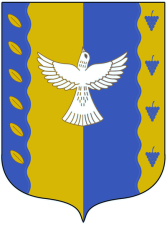 Республика  Башкортостансовет сельского поселения горьковский  сельсовет  муниципального  района Кушнаренковский район 452246, село Иликово, ул. Коминтерна, 20Тел. 5-43-32   Егерме етенсе   сакырылышыТридцать второе заседание   утыз икенсе  ултырышыдвадцать седьмого  созыва                       KАРАР                                                                   « 27 »   апрель    2018 й.РЕШЕНИЕ«27 »    апреля   2018 г.                       KАРАР                                                                   « 27 »   апрель    2018 й.№ 145РЕШЕНИЕ«27 »    апреля   2018 г.КодНаименование доходов Кассовое исполнение123Д о х о д ы1972062,581000000000НАЛОГИ НА ПРИБЫЛЬ, ДОХОДЫ19264,821010200001Налог на доходы физических лиц19264,821050000000НАЛОГИ НА СОВОКУПНЫЙ ДОХОД2628,711050300001Единый сельскохозяйственный налог2628,711060000000НАЛОГИ НА ИМУЩЕСТВО818005,091060100003Налог на имущество физических лиц39774,381060600003Земельный налог778230,711080000000ГОСПОШЛИНА            0,001080400001Госпошлина за совершение нотариальных действий должностными лицами органов местного самоуправления0,001110000000ДОХОДЫ ОТ  ИМУЩЕСТВА,       НАХОДЯЩЕГОСЯ   В ГОССОБСТВЕННОСТИ0,001110500000Доходы от сдачи в аренду госимущества0,001140600000Доходы от продажи земельных участков0,001170505010ПРОЧИЕ НЕНАЛОГОВЫЕ ДОХОДЫ64963,961000000000ИТОГО ДОХОДОВ904862,582000000000БЕЗВОЗМЕЗДНЫЕ ПЕРЕЧИСЛЕНИЯ1067200,002020200000Субвенции67200,002020900000Прочие безвозмездные поступления400000,002020400000Межбюджетные трансферты      600000,00ВСЕГО ДОХОДОВ 1972062,58Наименование доходовКлассификацияКассовое исполнение123Налог на доходы 18219264,82Налог на совокупный доход1822628,71Налог на имущество182818005,09Доходы от имущества8630,00Доходы от продажи материальных и нематериальных активов8630,00Государственная пошлина7910,00Прочие неналоговые доходы79164963,96Итого доходов904862,58Безвозмездные перечисления7911067200,00Субвенции 79167200,00Межбюджетные трансферты7911000000,00Всего доходов1972062,58НаименованиеКлассификацияКассовое исполнениеАдминистрация7911972062,58Всего:       Наименование расходовклассификациякассовое исполнение123Руководство и управление в сфере установленных функций0102\791\99\0515784,00Руководство и управление в сфере установленных функций0104\791\99\0848439,49Осуществление первичного воинского учета на территориях, где отсутствуют военные комиссариаты0203\791\99\067200,00Дорожное хозяйство0409\791\09\0350000,00Другие вопросы в области национальной экономики0412\791\99\0Благоустройство 0503\791\09\0252559,00ИТОГО2033982,49Код бюджетной классификации Российской ФедерацииНаименование кода главного администратора источников финансирования дефицитов бюджетов, группы, подгруппы, статьи, вида, классификации операций сектора государственного управления, относящихся к источникам финансирования дефицитов бюджетовКассовое исполнение123791Администрация сельского поселения Горьковский сельсовет муниципального района Кушнаренковский район Республики БашкортостанУвеличение прочих остатков денежных средств бюджета муниципального района\791\0105020110\0000\510\-2107017,47791Администрация сельского поселения Горьковский сельсовет муниципального района Кушнаренковский район Республики БашкортостанУменьшение прочих остатков денежных средств бюджета муниципального района\791\0105020110\0000\610\2168937,38Всего61919,91Код бюджетной классификации Российской ФедерацииНаименование кода группы, подгруппы, статьи, видаклассификации операций сектора государственного управления, относящихся к источникам финансирования дефицитов бюджетовКассовое исполнение123Увеличение прочих  остатков денежных средств бюджета муниципального района \0105020110\791\0000\510\-2107017,47Уменьшение прочих остатков денежных средств бюджета муниципального района\0105020110\791\0000\610\2168937,38Всего61919,91